Фотоматериалы, подтверждающие изменения предметно-пространственной среды в старшей дошкольной группе
(с комментариями)Тема: «Осень»Центр проектной деятельности, науки и естествознанияВнесла по данной теме наглядно-демонстрационный материал, картинки, дидактические игры, глобус, индивидуальные проекты детей, мультимедийные презентации об осени и её признаках, магнитный календарь природы.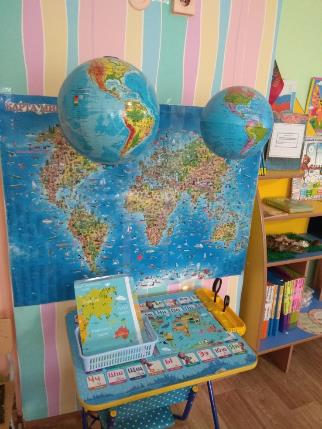 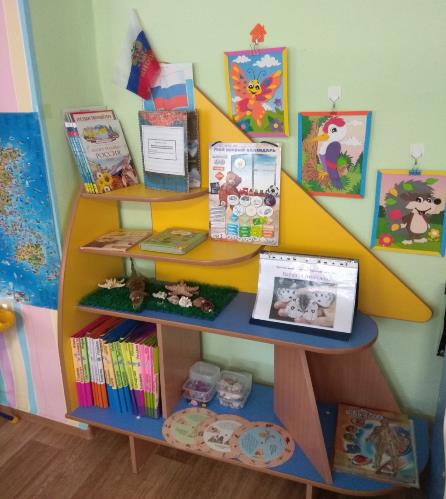 Центр искусствРазмещен иллюстративный материал, трафареты, схемы рисования, образцы аппликаций грибов, листьев, животных. Центр пополнился творческими работами детей, которые поместили на творческую выставку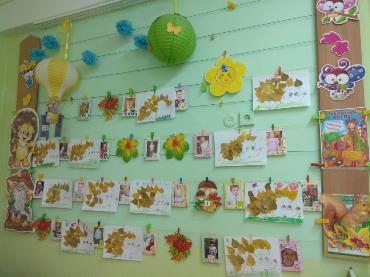 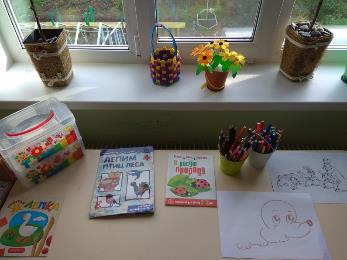 Центр познавательного развитияВнесла по данной теме наглядно-демонстрационный материал, картинки, дидактические игры.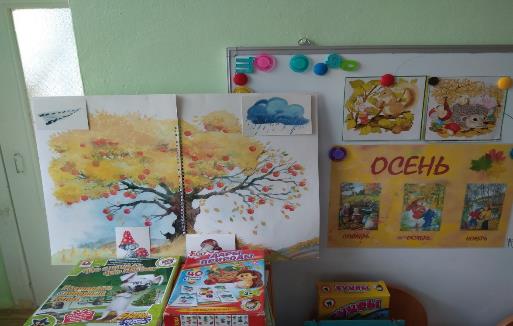 Центр развития речи и театральных игрПодготовила различные виды театров: пальчиковый, плоскостной, деревянный, а так же художественную литературу по данной теме: сказки, рассказы, стихи, детские журналы.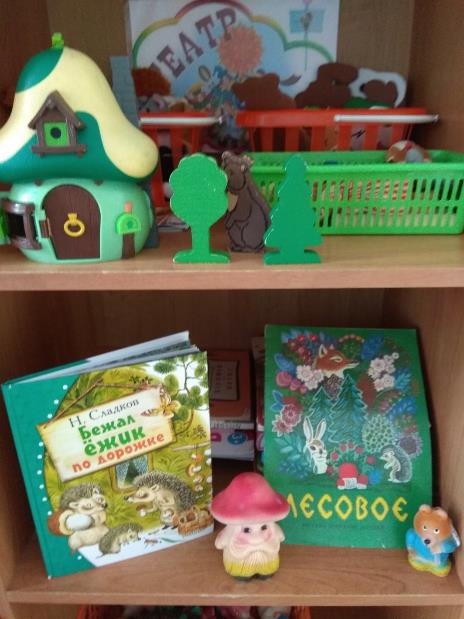 